スペイン語教室夏期スペイン文化講座　バスク特集「Pasado y presente del País Vasco」「La cultura del País Vasco」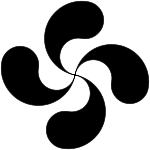 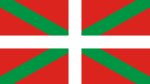 日時　2014年7月30日(水)　8月4日（月）　6日（水）各10時30分より12時30分まで(ﾃｨﾌﾞﾚｰｸあり)講師　Aingeru Aroz Rafael（アロッツ　ラファエル　アインゲル先生）対象　横浜ｽﾍﾟｲﾝ協会会員およびｽﾍﾟｲﾝ語教室受講者場所　神奈川県民ｻﾎﾟｰﾄｾﾝﾀｰ　7/30,　8/4：708号室　8/6：710号室募集定員　30名受講料　会員：4500円　その他5500円(初日徴収)申込み期限　2014年6月30日申込み窓口・お問い合わせ　　　　　　　　　　　　　　　　　　　　　　　福長昭代　携帯090-2311-4780　Mail: akkyo-106@jcom.home.ne.jp中村瑛子　Tel&Fax045-742-6191 Mail: eiconacam4226@gmail.com  ｽﾍﾟｲﾝ語教室の方は下記申込書をｸﾗｽ委員に提出ください講師及び講演内容・・ｽﾍﾟｲﾝ語ｸﾗｽ「ｶﾒﾘｱ」やｽﾍﾟｲﾝ語ｻｰｸﾙ｢ﾍﾞﾝﾀﾅ｣をご指導頂いているｱｲﾝｹﾞﾙ先生は　ｽﾍﾟｲﾝ北部ﾊﾞｽｸ地方の出身です。ﾊﾞｽｸ地方の歴史と今日、その文化や食などについて幅広い内容でお話し頂きます。講義は全てｽﾍﾟｲﾝ語で行われます。10.懇親会　8月6日(水)講座終了後　講師を囲んで昼食会を催します。詳細は別途ご連絡しますが　参加の可否申込書に記載願います。・・・・・・・・・・・・・・・・・きりとり・・・・・・・・・・・・・・・・2014年度ｽﾍﾟｲﾝ語教室夏期ｽﾍﾟｲﾝ文化講座申込書　　　　月　　日氏名........................会員・その他・ｸﾗｽ名............電話番号....................　E-mail.....................懇親会　　　参加・不参加・未定｛会員・その他｝{参加・不参加・未定}該当に○を付けてください。